СОВЕТ ДЕПУТАТОВ муниципального образования КАРАГУЗИНСКИЙ СЕЛЬСОВЕТ САРАКТАШСКОГО РАЙОНА оренбургской областичетвёртый созывР Е Ш Е Н И Епервого организационного заседания Совета депутатовКарагузинского сельсовета Саракташского района четвёртого созыва23 сентября 2020 года                       с. Карагузино                                    №4 	В соответствии с ч. 2.1 статьи 36 Федерального закона от 6  октября 2003 года № 131-ФЗ «Об общих принципах организации местного самоуправления в Российской Федерации», ч. 3 статьи 16 Закона Оренбургской области от 21 февраля 1996 года «Об организации местного самоуправления в Оренбургской области», ч. 2 статьи 28 Устава муниципального образования Карагузинский сельсовет Саракташского района Оренбургской области, п.2.3. раздела II Положения о проведении конкурса по отбору кандидатур на должность главы муниципального образования Карагузинский сельсовет Саракташского района Оренбургской области, утвержденного решением Совета депутатов Карагузинского сельсовета от 23 декабря 2019 года  № 110, Совет депутатов сельсоветаР Е Ш И Л :1. Назначить ½ состава конкурсной комиссии для проведения конкурса по отбору кандидатур на должность главы муниципального образования Карагузинский сельсовет Саракташского района Оренбургской области:            1.Ислаев Ильдус Хаспиуллиевич______________________________;            2. Кальван Вячеслав Александрович_____________________________;            3. Мурсалимов Давлетша Ахметович___________________________;            4._Павлов Анатолий Сергеевич__________________________________.2.  Не позднее 24 сентября 2020 года в письменной форме уведомить главу Саракташского района о начале процедуры формирования конкурсной комиссии с предложением назначения районной части членов конкурсной комиссии по отбору кандидатур на должность главы муниципального образования Карагузинский сельсовет Саракташского района Оренбургской области.3. Решение вступает в силу со дня его подписания и подлежит размещению на официальном сайте Карагузинского сельсовета.       4. Контроль за исполнением данного решения оставляю за собой.Председатель Советадепутатов сельсовета                                                                   Ислаев И.Х.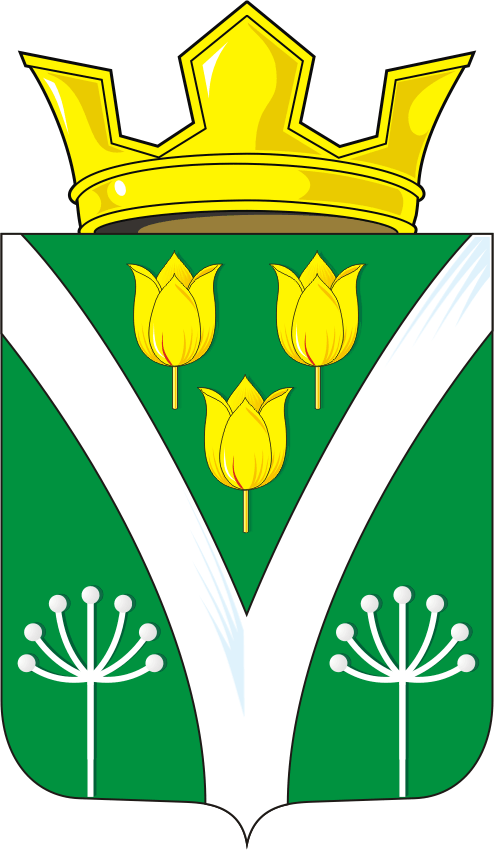 О назначении ½ состава конкурсной комиссии для проведения конкурса по отбору кандидатур на должность главы муниципального образования Карагузинский сельсовет Саракташского района Оренбургской областиРазослано:администрации Карагузинского сельсовета, организационному отделу администрации района, официальный сайт администрации сельсовета, прокуратуре района